Уважаемые коллеги!В связи с реализацией плана работы Совета директоров средних медицинских и фармацевтических образовательных организаций Сибирского федерального округа и Сибирской межрегиональной ассоциации работников системы среднего профессионального медицинского образования, приглашаем Вас принять участие в межрегиональном  заочном конкурсе проектов по естественнонаучным и общественно-гуманитарным  дисциплинам: литература, русский язык, математика, история, физика, химия, биология, астрономия, информатика, который  проводится на базе БПОУ Омской области «Медицинский колледж». Цель Конкурса – демонстрация студентами компетенций в области естественнонаучных и общественно-гуманитарных  дисциплин, формирование положительного имиджа медицинского работника среднего звена, развитие интеллектуального и творческого потенциала обучающейся молодежи.Конкурс проводится в заочной форме, посредством экспертизы представленных, в установленный срок, работ.Для участия в Конкурсе необходимо в срок до 13.12.2021 года  направить заявку и конкурсные материалы по электронному адресу konkurs-end@mail.ru с пометкой «На конкурс проектов».Координатор Конкурса: Жук Ирина Анатольевна, т. +7 913 620 58 52 Приложение: Положение конкурса.МИНИСТЕРСТВО  ЗДРАВООХРАНЕНИЯОМСКОЙ ОБЛАСТИБЮДЖЕТНОЕ ПРОФЕССИОНАЛЬНОЕ ОБРАЗОВАТЕЛЬНОЕ УЧРЕЖДЕНИЕ  ОМСКОЙ ОБЛАСТИ«МЕДИЦИНСКИЙ КОЛЛЕДЖ»(БПОУ ОО «МК»)Дианова, д. 29, г. Омск, 644073Тел/факс: (3812) 75-54-90e-mail:  info@medcoll.ruhttp://www.medcoll.ruОКПО 01965030; ОГРН 1025501397701;ИНН/КПП 5507032986/550701001_____________________ №  ________на № _______ от _________________Руководителям профессиональных образовательных организаций медицинского профиля СФОДиректор 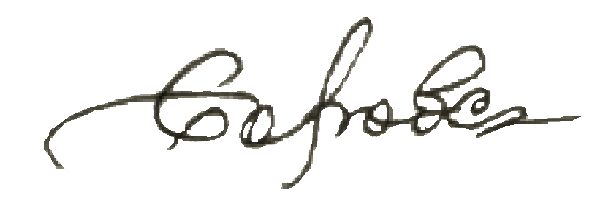 БПОУ Омской области«Медицинский колледж»И.В. Боровский